OTTOMANSKÁ – PŘÍRODOPIS – 9. ROČNÍK (dotazy možno řešit na e-mailu: s.ottomanska@zskncl.cz)období 27. 4. – 30. 4. 2020 9. C – třídní učitelka: Mgr. J. Hejtmánkovátéma: VÝZNAMNÉ DRUHOHORNÍ ORGANISMYDRUHOHORY (za symbolický organismus prvohor jsou označováni plazi reps. dinosauři)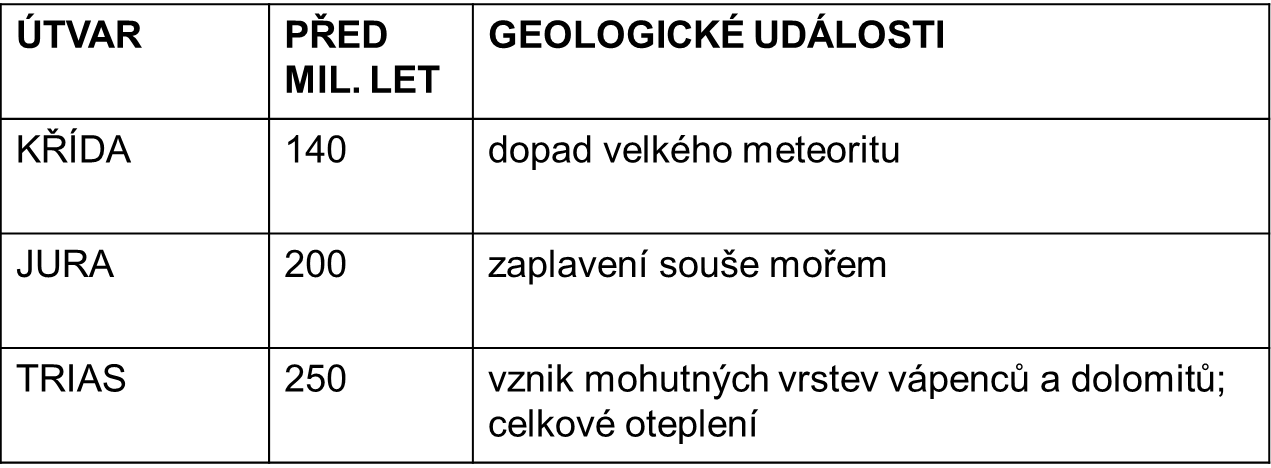 Formování povrchu Zeměna konci prvohor na Zemi existoval je jediný světadíl – superkontinent, který označujeme PANGEAvšude kolem něj se rozprostíral hluboký oceándruhohory znamenaly pro dějiny Země významné období. Rozpadem Pangey začaly kontinenty dostávat postupně dnešní podobu.došlo i k rozdělení původního praoceánu V průběhu jury se Pangea rozpadla na několik kontinentů. V období křídy se některé k sobě přiblížily a došlo ke kolizi.Největší takovou událostí bylo rozsáhlé alpínské vrásnění, které pokračovalo v třetihorách a jeho dozvuky jsou patrné dodnesVýznamné organismy druhohorve druhohorách dále pokračoval vývoj organismů. Došlo k masívnímu rozvoji plazů, z nichž dinosauři dosáhli nebývalých rozměrů.dinosauři postupně ovládli vodu, souš i vzduch!!!nejprve byli velcí jako kočka, ale postupně dosáhli nevídaných rozměrůu některých druhů váha jedinců přesáhla 100 tun TRIAS (před 250 – 200 milióny lety)hlavonožci amoniti první savci první dinosauřirozvoj nahosemenných rostlinstromovité přesličky a kapradinyJURA (před 200 – 140 milióny lety)amonitiryboještěřiprvní pravé žábyprvní praptácirozvoj dinosaurů – Stegosaurus, Allosaurus, Archaeopteryx, Iguanodon, Tyrannosauruspředevším jehličnaté rostliny příbuzné dnešním sekvojím, borovicím, auraukáriímpřesličky a kapradinyKŘÍDA (před 150– 65  milióny let)vymření dinosaurůrozvoj hadů, ptáků, vačnatců a hmyzožravcůpočátek krytosemenných rostlin (šácholany, vrby, topoly), ale i drobné byliny                                                       ****************************Milí žáci a rodiče, tyto zápisy stačí pouze vytisknout a nalepit si do sešitu, nemusíte si to přepisovat! Zápis do sešitu  můžete k tomu krásnému tématu obohatit obrázky. (POCHOPITELNĚ DOBROVOLNĚ)Dále doporučuji krátká videa k tématu:Pravěk očima Zdeňka Burianahttps://www.youtube.com/watch?v=Nz8x8riKmg0Mistři pravěku – Z. Burian a Charles R. Knight (také viz youtube)